           firma SVOBODA – Lučice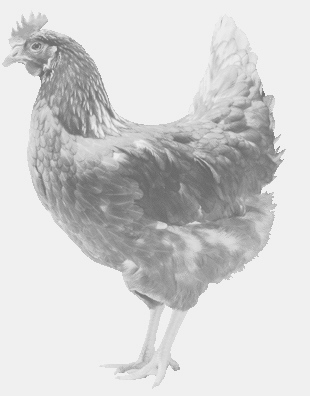  drůbežárna Mírovka, Vadín, 569489358, 777989857NOSNÉ KUŘICEbarva červená a černá, bíláStáří:    17 týdnůCena:   155,- Kč/kusÚterý 25. února 2020V 15.20 h.- Proseč - aut.zastávkav 15.25 h.- Jiříkov - aut. zastávkav 15.30 h.- Kámen - obchodMožno objednat: 569 489 358,                                  svoboda.lucice@seznam.cz